Suggested work for 2nd – 5th June 2020: 3rd class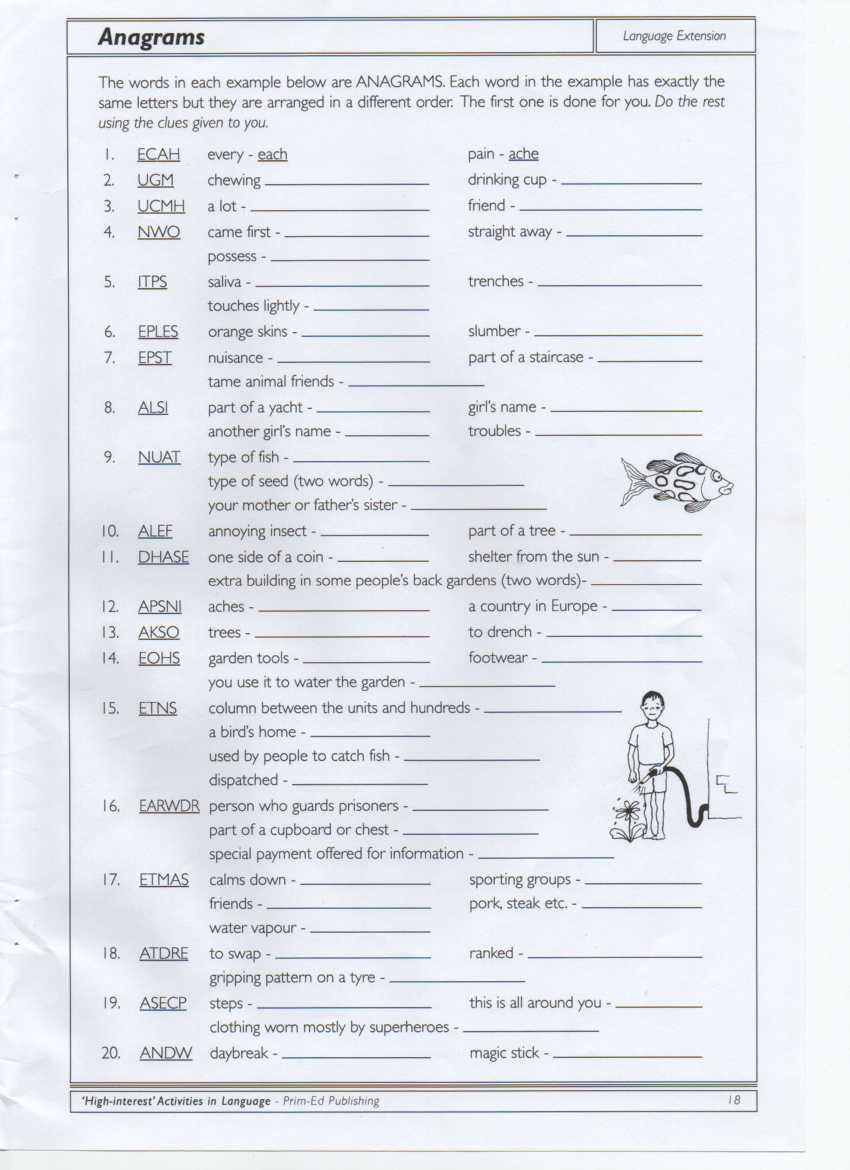 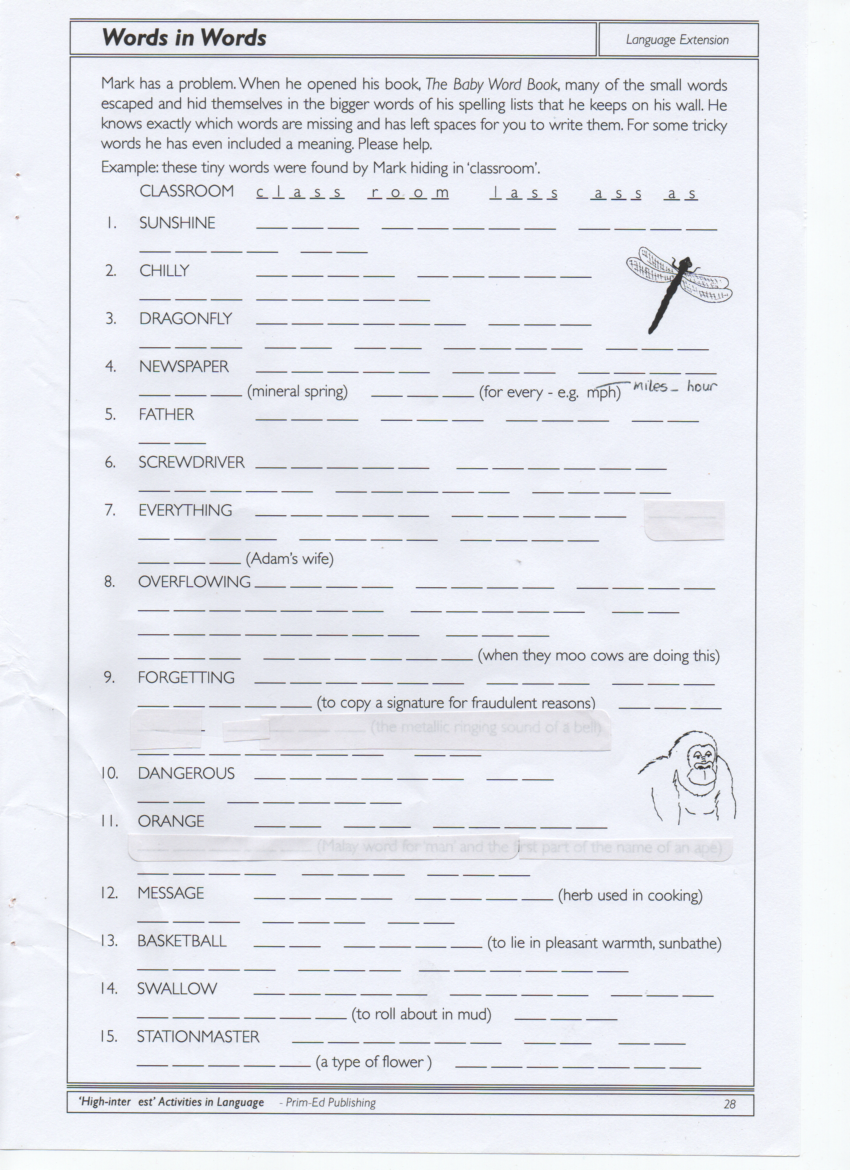 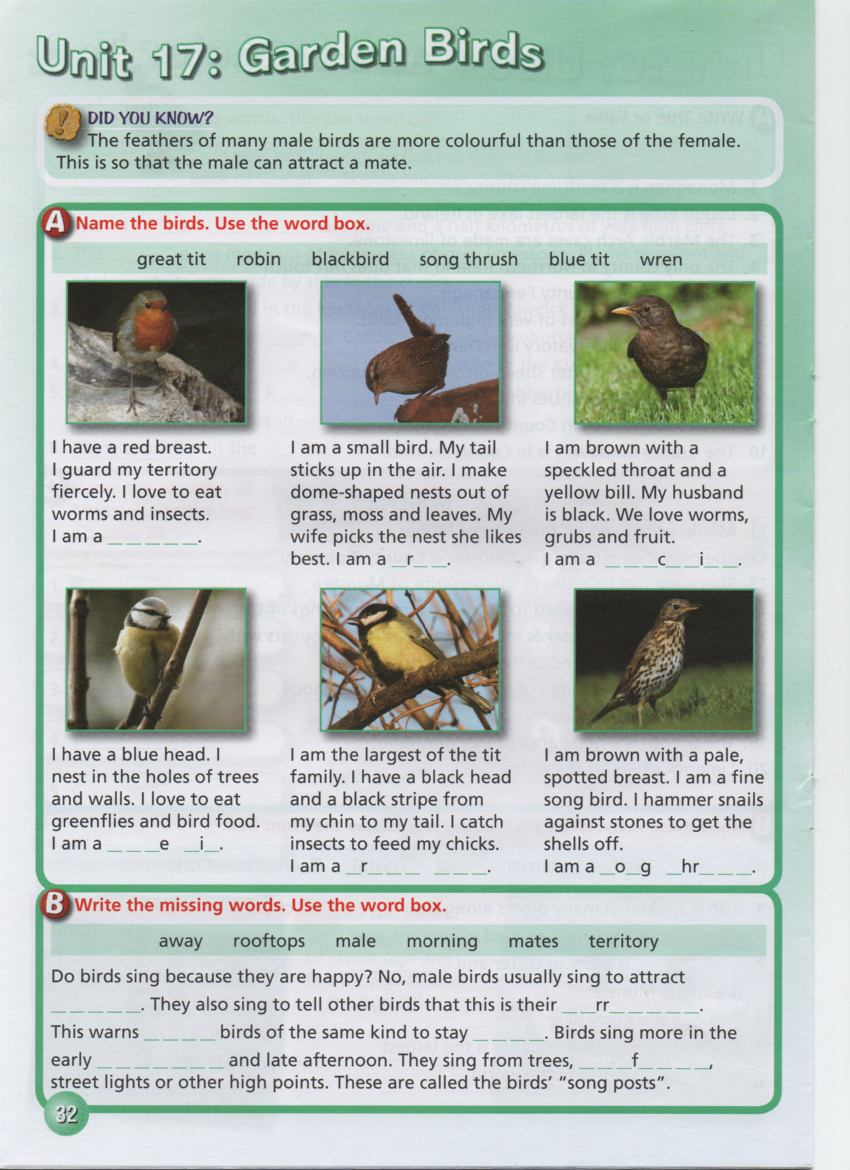 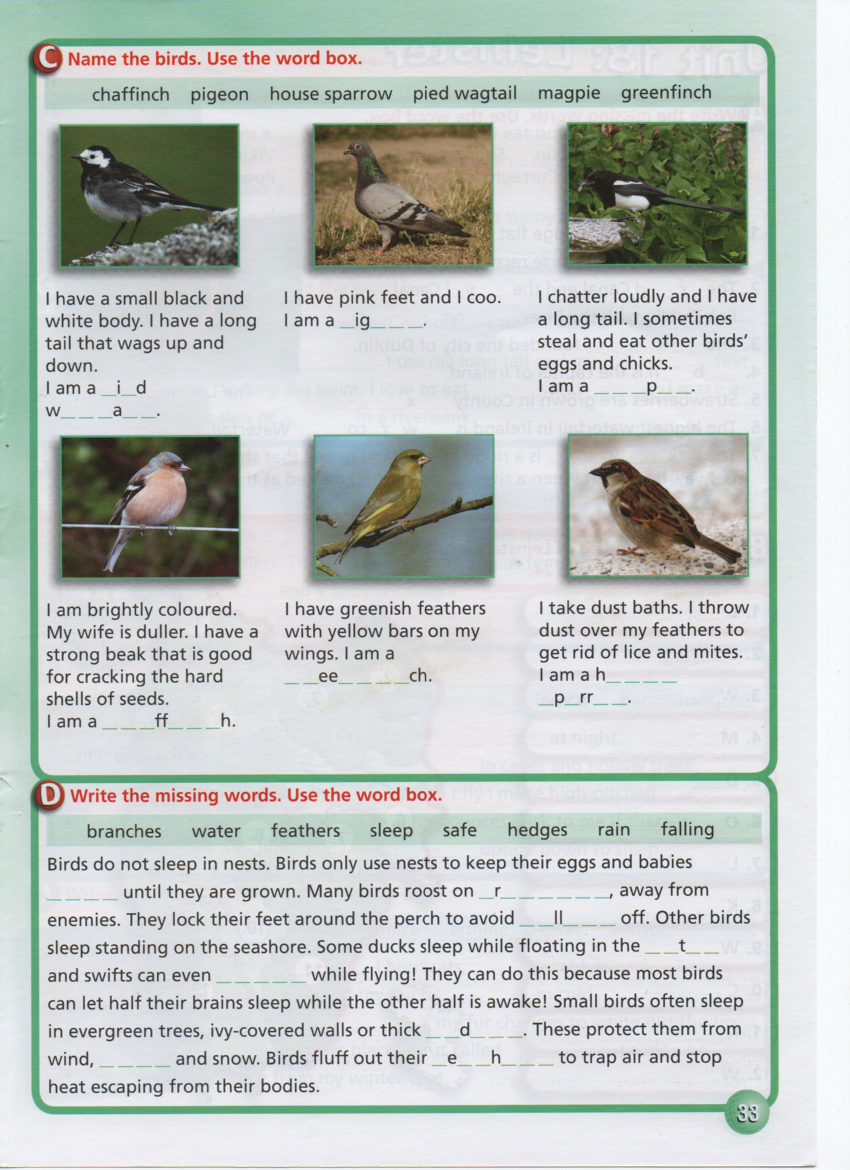 TuesdayWednesdayWednesdayThursdayThursdayFridayFridayEnglish Reading:My Read at Home Book 3/4      Read 1-2 stories daily. Answer questions orally/writing. https://my.cjfallon.ie/preview/student/4130/11My Read at Home Book 3/4      Read 1-2 stories daily. Answer questions orally/writing. https://my.cjfallon.ie/preview/student/4130/11My Read at Home Book 3/4      Read 1-2 stories daily. Answer questions orally/writing. https://my.cjfallon.ie/preview/student/4130/11My Read at Home Book 3/4      Read 1-2 stories daily. Answer questions orally/writing. https://my.cjfallon.ie/preview/student/4130/11My Read at Home Book 3/4      Read 1-2 stories daily. Answer questions orally/writing. https://my.cjfallon.ie/preview/student/4130/11My Read at Home Book 3/4      Read 1-2 stories daily. Answer questions orally/writing. https://my.cjfallon.ie/preview/student/4130/11My Read at Home Book 3/4      Read 1-2 stories daily. Answer questions orally/writing. https://my.cjfallon.ie/preview/student/4130/11My Read at Home Book 3/4      Read 1-2 stories daily. Answer questions orally/writing. https://my.cjfallon.ie/preview/student/4130/11Spellings Week 30Learn & write.HandwritingNew Treasury 4minute            amountanswer            enoughNext 4-6 lines.Read story p.90. A + blue box p. 91, orally.Write the answers for 3-6 questionsguest             doublebiscuit           pieceNext 4-6 lines.P.91 ex. B. Choose 1-2 questions.guest             doublebiscuit           pieceNext 4-6 lines.P.91 ex. B. Choose 1-2 questions.potato         alreadysurprise      broughtNext 4-6 lines.Worksheet on anangrams. Choose 10 clues.potato         alreadysurprise      broughtNext 4-6 lines.Worksheet on anangrams. Choose 10 clues.Test-boxes 1-3.Next 4-6 lines.Finish the clues on the anagram worksheet.Test-boxes 1-3.Next 4-6 lines.Finish the clues on the anagram worksheet.Mental Maths                                                       Questions 1-20 & problem solving daily.                                                       Questions 1-20 & problem solving daily.                                                       Questions 1-20 & problem solving daily.                                                       Questions 1-20 & problem solving daily.                                                       Questions 1-20 & problem solving daily.                                                       Questions 1-20 & problem solving daily.Complete review.Complete review.Daily optionCreate an account on   https://ie.ixl.com/math/class-3 and play games to begin revising 3rd class curriculum.            (5-10 minutes per day)Create an account on   https://ie.ixl.com/math/class-3 and play games to begin revising 3rd class curriculum.            (5-10 minutes per day)Create an account on   https://ie.ixl.com/math/class-3 and play games to begin revising 3rd class curriculum.            (5-10 minutes per day)Create an account on   https://ie.ixl.com/math/class-3 and play games to begin revising 3rd class curriculum.            (5-10 minutes per day)Create an account on   https://ie.ixl.com/math/class-3 and play games to begin revising 3rd class curriculum.            (5-10 minutes per day)Create an account on   https://ie.ixl.com/math/class-3 and play games to begin revising 3rd class curriculum.            (5-10 minutes per day)Create an account on   https://ie.ixl.com/math/class-3 and play games to begin revising 3rd class curriculum.            (5-10 minutes per day)Create an account on   https://ie.ixl.com/math/class-3 and play games to begin revising 3rd class curriculum.            (5-10 minutes per day)TablesMathemagic 3÷7Data: Mathemagic p.26, number 1÷2, ÷4 & ÷8Data: Mathemagic p.26 number 2÷2, ÷4 & ÷8Data: Mathemagic p.26 number 2÷5 & ÷10Revision: Mathemagic p.171 numbers 1-5÷5 & ÷10Revision: Mathemagic p.171 numbers 1-5÷3, ÷6 & ÷9Revision: Mathemagic p.171 numbers 6-8 ÷3, ÷6 & ÷9Revision: Mathemagic p.171 numbers 6-8 Gaeilge  Litriú “ch”Béal Beobratach=flagdeatach=smokeAbairtí L. 158 ag ceannach=buyingscamallach=cloudyCrosfhocal L.159 Answers are mixed up!Trasna: snámh   cispheil  galf  rugbaí   damhsaSíos: peile   fidil  giotár  marcaíocht  léamh  iomáiní sacar  ag ceannach=buyingscamallach=cloudyCrosfhocal L.159 Answers are mixed up!Trasna: snámh   cispheil  galf  rugbaí   damhsaSíos: peile   fidil  giotár  marcaíocht  léamh  iomáiní sacar  mo chara=my friendmo chairde=my friendsBris an cód L. 164Focalchuardach L. 170mo chara=my friendmo chairde=my friendsBris an cód L. 164Focalchuardach L. 170Scrúdú: boscaí 1-3L. 193Scrúdú: boscaí 1-3L. 193Gaeilge  Litriú “ch”Béal Beobratach=flagdeatach=smokeAbairtí L. 158 ag ceannach=buyingscamallach=cloudyCrosfhocal L.159 Answers are mixed up!Trasna: snámh   cispheil  galf  rugbaí   damhsaSíos: peile   fidil  giotár  marcaíocht  léamh  iomáiní sacar  ag ceannach=buyingscamallach=cloudyCrosfhocal L.159 Answers are mixed up!Trasna: snámh   cispheil  galf  rugbaí   damhsaSíos: peile   fidil  giotár  marcaíocht  léamh  iomáiní sacar  GaeilgeContinue with www.duolingo.com/course/ga/en/Learn-Irish for 5-10 minutes per day.Continue with www.duolingo.com/course/ga/en/Learn-Irish for 5-10 minutes per day.Continue with www.duolingo.com/course/ga/en/Learn-Irish for 5-10 minutes per day.Continue with www.duolingo.com/course/ga/en/Learn-Irish for 5-10 minutes per day.Continue with www.duolingo.com/course/ga/en/Learn-Irish for 5-10 minutes per day.Continue with www.duolingo.com/course/ga/en/Learn-Irish for 5-10 minutes per day.Continue with www.duolingo.com/course/ga/en/Learn-Irish for 5-10 minutes per day.Continue with www.duolingo.com/course/ga/en/Learn-Irish for 5-10 minutes per day.SESEScience: Make and use your own microscope. Read about ants and unscramble the words.Worksheet attached.Science: Make and use your own microscope. Read about ants and unscramble the words.Worksheet attached.Garden Birds:Worksheet at the end of this timetable.Garden Birds:Worksheet at the end of this timetable.Garden Birds:Finish worksheet.Garden Birds:Finish worksheet.Writing activity:words within words.Worksheet at the end of this timetable.Other suggestions:  Keep exercising.Continue reading your own books or read extra pages from the Read at Home book.Continue learning to type by logging on to www.typingclub.comCheck out this website: http://www.helpmykidlearn.ie/Extra SESE: What a wonderful world p. 48 & 49. Use the questions to help you research information about the frog/ the rabbit /the butterfly. Make an information “web” with little notes instead of writing lots of sentences.Check out the following links on kiddle, scroll down to get info or use the video section on each link. https://www.kiddle.co/s.php?q=the+frog#gsc.tab=0&gsc.q=the%20frog&gsc.page=1https://www.kiddle.co/s.php?q=the+rabbit#gsc.tab=0&gsc.q=the%20rabbit&gsc.page=1https://www.kiddle.co/s.php?q=the+butterfly#gsc.tab=0&gsc.q=the%20butterfly&gsc.page=1Other suggestions:  Keep exercising.Continue reading your own books or read extra pages from the Read at Home book.Continue learning to type by logging on to www.typingclub.comCheck out this website: http://www.helpmykidlearn.ie/Extra SESE: What a wonderful world p. 48 & 49. Use the questions to help you research information about the frog/ the rabbit /the butterfly. Make an information “web” with little notes instead of writing lots of sentences.Check out the following links on kiddle, scroll down to get info or use the video section on each link. https://www.kiddle.co/s.php?q=the+frog#gsc.tab=0&gsc.q=the%20frog&gsc.page=1https://www.kiddle.co/s.php?q=the+rabbit#gsc.tab=0&gsc.q=the%20rabbit&gsc.page=1https://www.kiddle.co/s.php?q=the+butterfly#gsc.tab=0&gsc.q=the%20butterfly&gsc.page=1Other suggestions:  Keep exercising.Continue reading your own books or read extra pages from the Read at Home book.Continue learning to type by logging on to www.typingclub.comCheck out this website: http://www.helpmykidlearn.ie/Extra SESE: What a wonderful world p. 48 & 49. Use the questions to help you research information about the frog/ the rabbit /the butterfly. Make an information “web” with little notes instead of writing lots of sentences.Check out the following links on kiddle, scroll down to get info or use the video section on each link. https://www.kiddle.co/s.php?q=the+frog#gsc.tab=0&gsc.q=the%20frog&gsc.page=1https://www.kiddle.co/s.php?q=the+rabbit#gsc.tab=0&gsc.q=the%20rabbit&gsc.page=1https://www.kiddle.co/s.php?q=the+butterfly#gsc.tab=0&gsc.q=the%20butterfly&gsc.page=1Other suggestions:  Keep exercising.Continue reading your own books or read extra pages from the Read at Home book.Continue learning to type by logging on to www.typingclub.comCheck out this website: http://www.helpmykidlearn.ie/Extra SESE: What a wonderful world p. 48 & 49. Use the questions to help you research information about the frog/ the rabbit /the butterfly. Make an information “web” with little notes instead of writing lots of sentences.Check out the following links on kiddle, scroll down to get info or use the video section on each link. https://www.kiddle.co/s.php?q=the+frog#gsc.tab=0&gsc.q=the%20frog&gsc.page=1https://www.kiddle.co/s.php?q=the+rabbit#gsc.tab=0&gsc.q=the%20rabbit&gsc.page=1https://www.kiddle.co/s.php?q=the+butterfly#gsc.tab=0&gsc.q=the%20butterfly&gsc.page=1Other suggestions:  Keep exercising.Continue reading your own books or read extra pages from the Read at Home book.Continue learning to type by logging on to www.typingclub.comCheck out this website: http://www.helpmykidlearn.ie/Extra SESE: What a wonderful world p. 48 & 49. Use the questions to help you research information about the frog/ the rabbit /the butterfly. Make an information “web” with little notes instead of writing lots of sentences.Check out the following links on kiddle, scroll down to get info or use the video section on each link. https://www.kiddle.co/s.php?q=the+frog#gsc.tab=0&gsc.q=the%20frog&gsc.page=1https://www.kiddle.co/s.php?q=the+rabbit#gsc.tab=0&gsc.q=the%20rabbit&gsc.page=1https://www.kiddle.co/s.php?q=the+butterfly#gsc.tab=0&gsc.q=the%20butterfly&gsc.page=1Other suggestions:  Keep exercising.Continue reading your own books or read extra pages from the Read at Home book.Continue learning to type by logging on to www.typingclub.comCheck out this website: http://www.helpmykidlearn.ie/Extra SESE: What a wonderful world p. 48 & 49. Use the questions to help you research information about the frog/ the rabbit /the butterfly. Make an information “web” with little notes instead of writing lots of sentences.Check out the following links on kiddle, scroll down to get info or use the video section on each link. https://www.kiddle.co/s.php?q=the+frog#gsc.tab=0&gsc.q=the%20frog&gsc.page=1https://www.kiddle.co/s.php?q=the+rabbit#gsc.tab=0&gsc.q=the%20rabbit&gsc.page=1https://www.kiddle.co/s.php?q=the+butterfly#gsc.tab=0&gsc.q=the%20butterfly&gsc.page=1Other suggestions:  Keep exercising.Continue reading your own books or read extra pages from the Read at Home book.Continue learning to type by logging on to www.typingclub.comCheck out this website: http://www.helpmykidlearn.ie/Extra SESE: What a wonderful world p. 48 & 49. Use the questions to help you research information about the frog/ the rabbit /the butterfly. Make an information “web” with little notes instead of writing lots of sentences.Check out the following links on kiddle, scroll down to get info or use the video section on each link. https://www.kiddle.co/s.php?q=the+frog#gsc.tab=0&gsc.q=the%20frog&gsc.page=1https://www.kiddle.co/s.php?q=the+rabbit#gsc.tab=0&gsc.q=the%20rabbit&gsc.page=1https://www.kiddle.co/s.php?q=the+butterfly#gsc.tab=0&gsc.q=the%20butterfly&gsc.page=1Other suggestions:  Keep exercising.Continue reading your own books or read extra pages from the Read at Home book.Continue learning to type by logging on to www.typingclub.comCheck out this website: http://www.helpmykidlearn.ie/Extra SESE: What a wonderful world p. 48 & 49. Use the questions to help you research information about the frog/ the rabbit /the butterfly. Make an information “web” with little notes instead of writing lots of sentences.Check out the following links on kiddle, scroll down to get info or use the video section on each link. https://www.kiddle.co/s.php?q=the+frog#gsc.tab=0&gsc.q=the%20frog&gsc.page=1https://www.kiddle.co/s.php?q=the+rabbit#gsc.tab=0&gsc.q=the%20rabbit&gsc.page=1https://www.kiddle.co/s.php?q=the+butterfly#gsc.tab=0&gsc.q=the%20butterfly&gsc.page=1Other suggestions:  Keep exercising.Continue reading your own books or read extra pages from the Read at Home book.Continue learning to type by logging on to www.typingclub.comCheck out this website: http://www.helpmykidlearn.ie/Extra SESE: What a wonderful world p. 48 & 49. Use the questions to help you research information about the frog/ the rabbit /the butterfly. Make an information “web” with little notes instead of writing lots of sentences.Check out the following links on kiddle, scroll down to get info or use the video section on each link. https://www.kiddle.co/s.php?q=the+frog#gsc.tab=0&gsc.q=the%20frog&gsc.page=1https://www.kiddle.co/s.php?q=the+rabbit#gsc.tab=0&gsc.q=the%20rabbit&gsc.page=1https://www.kiddle.co/s.php?q=the+butterfly#gsc.tab=0&gsc.q=the%20butterfly&gsc.page=1